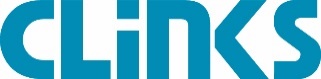 Clinks’ 21st Annual General Meeting & ReceptionThursday 21st November 2019 at 4.00 pmYork CVS, 15 Priory Street, York, YO1 6ETNOTICE OF ANNUAL GENERAL MEETING NOVEMBER 2019NOTICE IS HEREBY GIVEN that the 2019 Annual General Meeting of Clinks will be held at York CVS, 15 Priory Street, York, YO1 6ET on Thursday 21st November 2019 at 4.00pm to transact the following business:Ordinary Resolutions:That the minutes of the Annual General Meeting held on 2nd November 2018 be adopted as a true record of the meeting.That the audited Report and Financial Statements for the year ended 31 March 2019 for Clinks be received and adopted.The election and re-election of trustees of Clinks in accordance with Article 37 of the Articles of Association.DRAFT AGENDAWelcome and Chair’s address – Roma HooperApologies from membersApproval of minutes of the 20th AGM held on 7th November 2018Ordinary Resolution 1: 
That the minutes of the Annual General Meeting held on 7th November 2018 be adopted as a true record of the meeting. Presentation of the Annual Report & plans for the future - Anne Fox, Chief Executive OfficerPresentation of the Annual Accounts  Ordinary Resolution 2: 
That the audited Report and Financial Statements for the year ended 31 March 2019 for Clinks be received and adopted. Resignation, re-election and election of trustees Ordinary Resolution 3:
That the following trustees be re-elected as trustees of Clinks in accordance with Article 37 of the Articles of Association:Helen AttewellLiz CalderbankDr Alison FraterRachael ByrneOrdinary Resolution 4: 
That the following individuals are elected as trustees of Clinks:Raheel Mohammed Chris Stacey Simon AlsopCloseBy order of the Board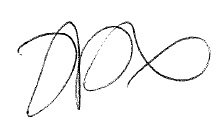 Anne FoxChief Executive Officer and Company Secretary19th September 2019Registered Office: Tavis House, 1-6 Tavistock Square, London, WC1H 9NAIn accordance with s.324 of the Companies Act 2006 as a member of the Company you are entitled to appoint a proxy to exercise all or any of your rights to attend, speak and vote at the Meeting. The proxy form is attached to the email and should be returned to the Clinks office by Monday 18th November 2019.